Nominate a local hero!Skipton Town Council aims to recognise and say thank you to the people who go above and beyond to serve the community and people of Skipton. These unsung heroes who often go unnoticed. Do you know a person or group that has helped our community? Someone, or a group you, or our community would be lost without. 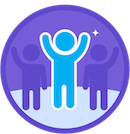 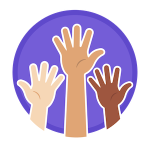 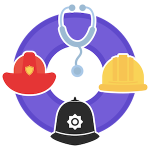 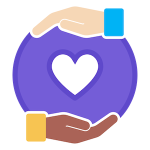 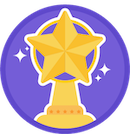 Unsung community heroThe person who goes above and beyond for others in our community, often going unnoticedVolunteer heroThe person who always puts their hand up to be involved when and where help is needed the most Keyworker heroFront line worker, who despite fear and challenges, always went to extraordinary lengths to keep our community goingCaring hands heroThis person dedicates vast amounts of their own time and effort to take care of the most vulnerable people in our communityHero organisationAn organisation that shows the real caring spirit of the Skipton Community. Providing support without hesitation or questionNominator's InformationNominator's Name Nominator's Email Nominator's Phone Who Are You Nominating?Nominee's Name Nominee's Email Nominee's Phone About The Hero?